第三届“黄石工匠”职业技能大赛焊工技术工作文件1．项目的技术描述 1.1 本项目的名称第三届“黄石工匠”职业技能大赛焊工项目1.2 本项目的技术描述焊接是现代工业生产中广泛应用于连接金属的工艺方法，如汽车车身、压力容器与锅炉、船舶的船体、建筑构架、车厢及家用电器等工业产品的制造都离不开焊接方法。焊接质量的好坏，将在不同程度上影响产品的质量。焊工是一个在机械制造和机械加工行业中操作焊机或焊接设备，焊接金属工件的人员，在生产过程中起着重要的作用。焊工有着灵活性强、工作范围广、技艺性强等特点，操作者的技能水平直接决定加工质量。此次电焊工技术比武，以考核实际操作为重点，是对一线生产单位电焊工当前技术水平的一次全面检验。1.3 选手的能力要求要求选手掌握焊工安全操作规程，熟练操作手工电弧焊、二氧化碳气体保护焊、氩弧焊等，能够根据要求制定焊接工艺实施方案。2．裁判员和选手 2.1 裁判员的条件和组成依据第三届“黄石工匠”职业技能大赛焊工的比赛规则，裁判员应具有团队合作、秉公执裁等基本素养。在比赛前，要经过培训比赛规则、评分方法、技术标准后才能从事工作。裁判员由组委会在省市专家团队中挑选人员组成竞赛评判团队，参加赛前培训和技术交流，签署《裁判责任书》。2.2 选手的条件和要求在黄石工作和学习，从事相关工种的的技能人员均可报名参赛，性别、年龄、职业、从业年限、技能等级不限。预赛：基层选拔赛（符合市级比赛工种要求）各工种前3名。决赛：市级预赛各工种前8名。3．竞赛题目 3.1竞赛项目的组成预赛只进行实操比赛；决赛设理论测试和实操比赛两个环节，理论测试采用答辩方式（共三道题）进行，实操比赛内容包含职业素养和工件制作两个方面。3.2 考核模块的内容3.2.1 理论答辩：专业理论知识，答辩时间共15分钟，共计100分，理论测试占总成绩30%。3.2.2职业素养及课件制作：良好职业道德，遵守操作规程，工量具的正确使用，根据图纸完成课件制作，实操竞赛时间共120分钟，共计100分，实操竞赛占总成绩70%。3.3 实操考核的评分要素分为CO2焊板件和电弧焊管件两个项目。表1：各模块配分权重3.3.1实操比赛项目有二项工件制作。参赛选手以单人形式参加实际技能操作竞赛内容，并在规定时间内按要求完成比赛项目。大赛成绩由实际技能操作成绩组成，成绩评定由大赛专家委员会裁判组负责。3.3.2实操比赛须完成CO2焊板件、手工电弧焊管件二项工件制作，时间为120分钟；满分为100分，两个竞赛项目各占50%。实操比赛成绩占总成绩70%。4.命题方式4.1竞赛命题原则决赛统一按照国家职业资格二级知识标准和技能要求进行。4.2命题要素4.2.1类别：手工电弧焊、CO2气体保护焊。4.2.2考核重点：焊接工艺及步骤、制作精度。5、成绩评判方式5.1评判流程赛前评判培训 — 现场评判记录 — 交接记录（大赛督导全程监督）。比赛结束后，当场、当天进行评判。评判时，选手不许在场，场地只有裁判人员工作。5.2评判的方法	11.2.1采用现场客观打分和课件打分。11.2.2由裁判组为参赛选手的课件根据评分标准进行打分。11.2.3按照评分标准进行评分，总分100分。11.2.4综合成绩等于各模块成绩与其权重乘积的总和。6、竞赛规则6.1 裁判人员须知6.1.1 裁判员必须服从裁判长的领导，在裁判长领导下，依据评分标准和评分细则，公平、公正、真实、准确地完成竞赛评分工作。6.1.2 开赛前查验参赛选手身份证和参赛证是否与应考人相符，并向选手宣布考场规则和考场纪律。6.1.3 裁判员必须佩带裁判员胸牌，仪表整洁，举止文明、礼貌，接受参赛人员的监督。6.1.4 遵守职业道德，文明裁判。保守大赛试题秘密，严肃赛场纪律。6.1.5 严格遵守大赛时间规定，不得擅自提前或延长选手比赛时间。6.1.6 严格执行大赛规则，除应向参赛选手宣读竞赛须知外，不得向参赛选手暗示或解答与竞赛有关的内容。6.1.7 竞赛过程中如出现问题或异议，服从裁判长的裁决，避免参赛选手和相关人员发生争执。6.1.8 大赛组委会正式公布成绩和名次前，裁判员不得私自与参赛选手或代表队联系，不得透露有关情况。6.1.9 坚守岗位，不迟到、早退，无特殊情况不得在竞赛期间请假。6.1.10 裁判员自行准备，并穿戴比赛现场相应的安全劳保用品。6.1.11裁判员要提醒选手注意操作安全，对选手的违规操作或可能引发人身伤害、设备损坏等事故的操作应立即制止并向现场负责人报告。6.2 选手须知6.2.1 参赛选手按照技术文件和竞赛项目要求在规定的时间内独立完成竞赛内容。6.2.2 参赛选手必须佩带参赛证、操作证及穿戴劳防用品，务必按时到达指定竞赛场地参赛，并接受裁判员的检查。6.2.3 参赛选手进入赛场时，除按大赛技术文件规定携带比赛用品外，严禁携带其他技术资料、工具书、通讯工具进入竞赛场地。6.2.4 竞赛过程中如出现设备问题，裁判员暂停比赛计时，并及时报告裁判长，由裁判长确认原因后做出处理决定。6.2.5 选手在竞赛过程中不得擅自离开竞赛场地，如遇有特殊情况需经裁判员同意后特殊处理。6.2.6 竞赛在规定时间结束时，参赛选手应立即停止操作，不得以任何理由拖延竞赛时间，随后进行相关的清理工作，经裁判员检查许可后，参赛选手方可离开竞赛场地。6.2.7 参赛选手不得损坏竞赛场所的设备、器材，并自觉维护竞赛场所的环境卫生，操作设备应谨慎，不得使用非竞赛用设备、器材。6.2.8 竞赛过程中因违反安全操作规程造成设备或人身安全事故者，按相关规定追究责任。7.基础设施7.1 设施要求每个比赛工位之间互不干扰，每个竞赛工位标明编号，配置竞赛材料、工具、耗材等。赛场采光、照明和通风良好。在竞赛区设置裁判评委工作区1个，选手休息区一个。7.2 设备、工具、材料及具体要求7.2.1 竞赛组委会提供的工具及材料焊机、焊枪、焊钳、把线。7.2.2 选手自备工具面罩、锤子、扁铲、锉刀、钢丝刷、砂布、锯条、手电筒、钨极、磨光机、活动扳手等。7.2.3 比赛中不准使用电动工具。7.2.4 试件固定高度不得高于1.3m（以试件中心点为准）。7.2.5 选手试电流只能在专门统一发给的试板上进行，不准在夹具和平台钢板上试电流，否则按违反考场规定处理。7.2.6 试件全部采用单面焊（双面成型）。7.2.7 试件在施焊过程中（包括焊缝层间清理）均应在焊接支架上进行，不得再变换位置和方向。如遇清理焊缝使试件移位，应在监考人员监督下恢复原位。试件未焊完不准取下（不包括最后表面清理），不得在试件上作任何标记。违反上述规定，该单项按0分处理。7.2.8 施焊过程中，试件焊废不予补发，允许选手在比赛时间内自行手工修复。7.2.9 选手应本着公平竞争原则进行比赛，不得损坏或拆卸比赛所提供的所有设施，若发现此类行为即取消该选手全部考试成绩。8.竞赛场地8.1 场地布置要求比赛场地的地面应有地平漆，有相关指示标识牌，作业工位有醒目的标识线。8.2 场地照明要求比赛场地应采光良好，能保证白天进行正常的比赛。8.3 场地消防要求比赛场地内无易燃、易爆物品，须配备消防器材。9.安全要求9.1参赛选手必须持有电焊工操作证方可参赛。9.2劳动保护用品穿戴齐全，且保持干燥绝缘，防止触电；操作过程中有可能造成眼睛伤害时应佩戴防护眼镜。9.3工作前，检查电焊机是否有接地线，内部各接点是否有松动或有无金属物。合闸后，发现电焊机有异声，应立即拉闸进行检查，避免发生设备事故。9.4检查一次线、二次线，如有破损应用胶布包好，破损严重必须更换新线。一次线长度不超过3米，必须悬空挂好。9.5摘挂一次线，是否拉开电闸，电压是否是与电焊机电压相符。9.6把电焊线事先拉到工作位置，并检查无误后再合闸，合闸时要把脸闪开。9.7工作休息后，必须将闸拉下。如停时间短暂，可以不拉，但不得离开工作岗位，夹钳必须放在绝缘处。9.8工作完成后，要及时拉闸、断点，把线盘好。附录：第三届“黄石工匠”职业技能大赛焊工样题一、理论答辩模拟题1．中碳钢焊接性怎么样？该如何焊接？2．酸性焊条与碱性焊条各有哪些特点？该如何选用？3．下图的不对称截面梁，为减小弯曲变形，该如何焊接？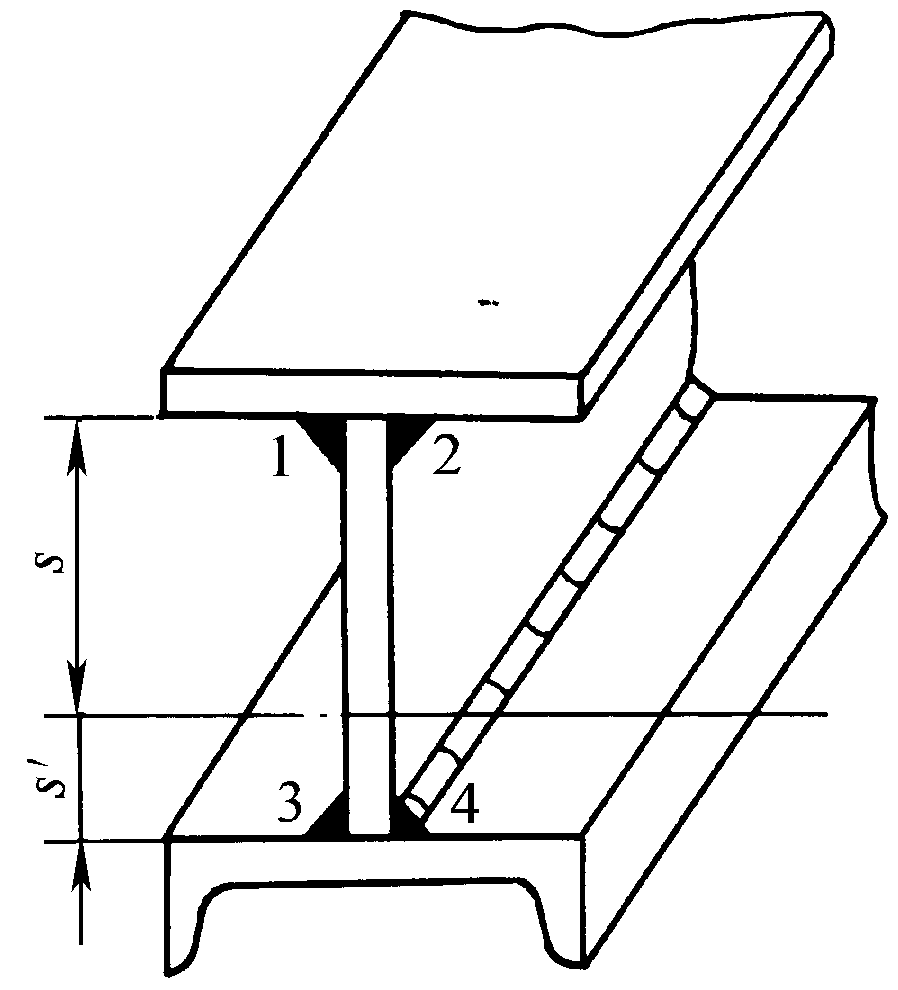 二、实操模拟题比赛项目一比赛项目：CO2焊板件（1.1.12）比赛项目二比赛项目：手工电弧焊管件 CO2焊板件评分标准注：焊缝未盖面、焊缝表面及根部经修补或试件做舞弊标记则该单项作0分处理。手工电弧焊管件评分标准注：1、表面有裂纹、夹渣、未熔合等缺陷之一，外观作0分处理。2、焊缝未盖面、焊缝表面及根部经修补或试件做舞弊标记的，该单项作0分处理。模块CO2焊板件手工电弧焊管件总分配分50分50分100一、试题：V型坡口板对接立焊（见图）。材料Q345。单位：mm。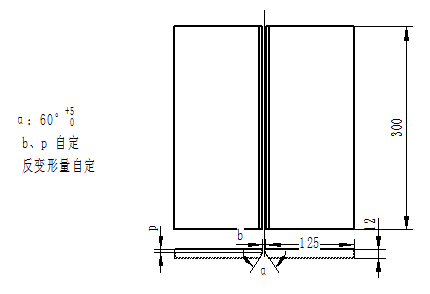 1、定位焊在坡口背面二端部位。数量2处，每处≤10mm。2、焊条E5015，Ф3.2mm。3、钝边、间隙自定，单面焊双面成型。4、焊接时焊件最低点离地高350mm~450mm。5、试件完成后，焊缝表面须是原始状态，不得加工、修磨。6、故意浪费焊材、不文明操作、造成他人工伤者取消考试资格。7、故意加工、修磨焊缝表面不得分。二、考试总时限：1、焊前准备15分钟。2、作业时间60分钟。一、试题：钢管斜位固定对接手工电弧焊（见图）。材料20#。单位：mm。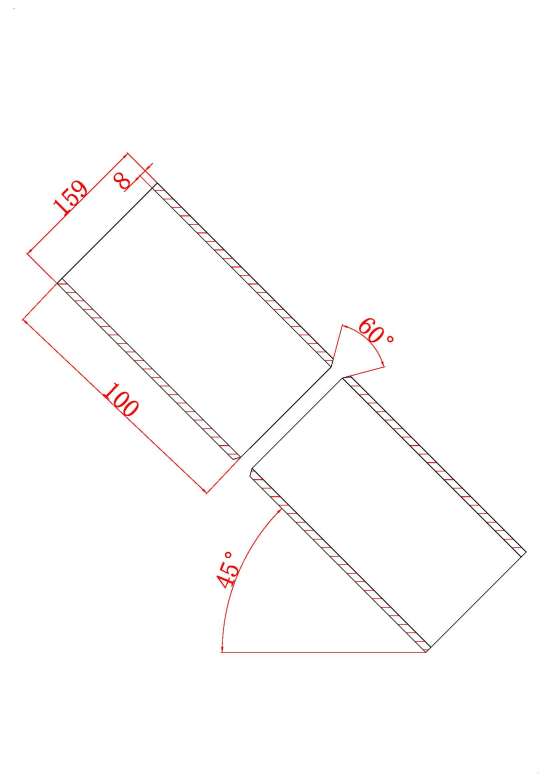 1、板件在两端 20mm 内坡口内定位焊，数量2处，每处≤10mm。单面焊双面成型，焊缝两端20mm 范围内缺陷不计。2、焊接材料：E5015，规格：Ф3.2mm/Ф4.0mm3、装配平齐，间隙、钝边自定，允许采用反变形。4、管状试件定位焊缝不允许在仰焊（六点钟）位置。单面焊双面成形。管状试件离地面高度不高于 1200mm 。5、管状试件在焊接过程中，试件不准取下、移动或改变焊接位置。6、试件完成后，焊缝表面须是原始状态，不得加工、修磨7、故意浪费焊材、不文明操作、造成他人工伤者取消考试资格。8、故意加工、修磨焊缝表面不得分。二、考试总时限：1、焊前准备15分钟。2、作业时间60分钟。明码号裁判员签名裁判员签名合计分检查项目标准、分数焊       缝        等        级焊       缝        等        级焊       缝        等        级焊       缝        等        级焊       缝        等        级实际得分检查项目标准、分数ⅠⅡⅡⅢⅣ实际得分焊缝余高标准（mm）0～2>2,≤3>2,≤3>3,≤4>4，<0焊缝余高分  数43310焊缝高低差标准（mm）≤1>1，≤2>1，≤2>2，≤3>3焊缝高低差分  数43310焊缝宽度标准（mm）≤20>20，≤21>20，≤21>21，≤22>22焊缝宽度分  数42210焊缝宽窄差标准（mm）≤1.5>1.5，≤2>1.5，≤2>2，≤3>3焊缝宽窄差分  数42210咬  边标准（mm）0深度≤0.5且长度≤15深度≤0.5且长度≤15深度≤0.5长度>15，≤30深度>0.5或长度>30咬  边分  数107750未焊透标准（mm）0深度≤0.5且长度≤15深度≤0.5且长度≤15深度≤0.5长度>15，≤30深度>0.5或长度>30未焊透分  数65530背面焊缝凹  陷标准（mm）0深度≤0.5且长度≤15深度≤0.5且长度≤15深度>0.5≤1.0或长度>15，≤30深度>1或长度>30背面焊缝凹  陷分  数42210错 边 量标准（mm）0≤0.5≤0.5>0.5，≤1>1错 边 量分  数42210角 变 形标准（mm）0～1>1，≤2>1，≤2>2，≤3>3角 变 形分  数53310焊缝外表成形标准（mm）优良良一般差焊缝外表成形标准（mm）成形美观， 鱼鳞均匀细密，高低宽窄一致成形较好，鱼鳞均匀,焊缝平整成形较好，鱼鳞均匀,焊缝平整成形尚可，焊缝平直焊缝弯曲，高低宽窄明显，有表面焊接缺陷焊缝外表成形分  数53310焊缝气孔无气孔，6分；有气孔，0分无气孔，6分；有气孔，0分无气孔，6分；有气孔，0分无气孔，6分；有气孔，0分无气孔，6分；有气孔，0分焊缝夹渣无夹渣，6分；有夹渣，0分无夹渣，6分；有夹渣，0分无夹渣，6分；有夹渣，0分无夹渣，6分；有夹渣，0分无夹渣，6分；有夹渣，0分焊缝焊瘤无焊瘤，6分；有焊瘤，0分无焊瘤，6分；有焊瘤，0分无焊瘤，6分；有焊瘤，0分无焊瘤，6分；有焊瘤，0分无焊瘤，6分；有焊瘤，0分焊缝裂纹无裂纹，6分；有裂纹，0分无裂纹，6分；有裂纹，0分无裂纹，6分；有裂纹，0分无裂纹，6分；有裂纹，0分无裂纹，6分；有裂纹，0分焊缝未熔合无未熔合，6分；有未熔合，0分无未熔合，6分；有未熔合，0分无未熔合，6分；有未熔合，0分无未熔合，6分；有未熔合，0分无未熔合，6分；有未熔合，0分劳动保护准备完好,3分完好,3分完好,3分完好,3分完好,3分试板外表清理干净，3分干净，3分干净，3分干净，3分干净，3分合理节约焊材焊条头≤50，3分焊条头≤50，3分焊条头≤50，3分焊条头≤50，3分焊条头≤50，3分文明、安全操作好，3分好，3分好，3分好，3分好，3分清理焊渣、飞溅干净，4分干净，4分干净，4分干净，4分干净，4分不损伤焊缝未伤，4分未伤，4分未伤，4分未伤，4分未伤，4分明码号明码号裁判员签名裁判员签名裁判员签名合计分检查项目检查项目标准、分数焊缝等级焊缝等级焊缝等级焊缝等级焊缝等级焊缝等级焊缝等级焊缝等级焊缝等级焊缝等级实际得分检查项目检查项目标准、分数ⅠⅠⅠⅡⅡⅡⅢⅢⅣⅣ实际得分正面焊缝余高标准（mm）0～1mm0～1mm0～1mm>1,≤2mm>1,≤2mm>1,≤2mm>2mm, ≤3mm>2mm, ≤3mm>3mm，<0mm>3mm，<0mm正面焊缝余高分  数6分6分6分4分4分4分1分1分0分0分正面高低差标准（mm）0～10～10～1>1，≤2>1，≤2>1，≤2>2mm, ≤3mm>2mm, ≤3mm>3mm>3mm正面高低差分  数7分7分7分5分5分5分3分3分0分0分正面焊缝宽度标准（mm）≤17mm≤17mm≤17mm>17mm, ≤18mm>17mm, ≤18mm>17mm, ≤18mm>18mm, ≤20mm>18mm, ≤20mm>20mm，＜14mm,>20mm，＜14mm,正面焊缝宽度分  数4分4分4分2分2分2分1分1分0分0分正面宽度差标准（mm）0～1mm0～1mm0～1mm>1mm,≤2mm>1mm,≤2mm>1mm,≤2mm>2mm, ≤3mm>2mm, ≤3mm>3mm>3mm正面宽度差分  数7分7分7分5分5分5分3分3分0分0分正面咬边标准（mm）无咬边无咬边无咬边深度<0.5mm，且长度≤10mm累计长度深度<0.5mm，且长度≤10mm累计长度深度<0.5mm，且长度≤10mm累计长度深度<0.5mm，且长度>10mm,≤20mm累计长度深度<0.5mm，且长度>10mm,≤20mm累计长度深度>0.5mm，或长度>20mm累计长度深度>0.5mm，或长度>20mm累计长度正面咬边分  数10分10分10分8分8分8分6分6分0分0分正面气孔标准（mm）无气孔无气孔无气孔气孔≤Ф1.5mm数目1个气孔≤Ф1.5mm数目1个气孔≤Ф1.5mm数目1个气孔≤Ф1.5mm数目2个气孔≤Ф1.5mm数目2个气孔>Ф1.5mm数目>2个气孔>Ф1.5mm数目>2个正面气孔分  数6分6分6分4分4分4分2分2分0分0分正面角变形标准（mm）000≤0.5≤0.5≤0.5>0.5, ≤1>0.5, ≤1>1>1正面角变形分  数3分3分3分2分2分2分1分1分0分0分正面表面成形标准（mm）优优优良良良一般一般差差正面表面成形分  数7分7分7分5分5分5分3分3分0分0分反面焊缝高度0-3mm   5分，>3mm    0分0-3mm   5分，>3mm    0分0-3mm   5分，>3mm    0分0-3mm   5分，>3mm    0分0-3mm   5分，>3mm    0分0-3mm   5分，>3mm    0分0-3mm   5分，>3mm    0分0-3mm   5分，>3mm    0分0-3mm   5分，>3mm    0分0-3mm   5分，>3mm    0分反面咬边无咬边    5分，有咬边    0分无咬边    5分，有咬边    0分无咬边    5分，有咬边    0分无咬边    5分，有咬边    0分无咬边    5分，有咬边    0分无咬边    5分，有咬边    0分无咬边    5分，有咬边    0分无咬边    5分，有咬边    0分无咬边    5分，有咬边    0分无咬边    5分，有咬边    0分反面气孔无气孔    5分，有气孔    0分无气孔    5分，有气孔    0分无气孔    5分，有气孔    0分无气孔    5分，有气孔    0分无气孔    5分，有气孔    0分无气孔    5分，有气孔    0分无气孔    5分，有气孔    0分无气孔    5分，有气孔    0分无气孔    5分，有气孔    0分无气孔    5分，有气孔    0分反面反面成形优良良良良一般一般差差差反面反面成形5分3分3分3分3分1分1分0分0分0分反面未焊透无未焊透    10分，有未焊透    0分无未焊透    10分，有未焊透    0分无未焊透    10分，有未焊透    0分无未焊透    10分，有未焊透    0分无未焊透    10分，有未焊透    0分无未焊透    10分，有未焊透    0分无未焊透    10分，有未焊透    0分无未焊透    10分，有未焊透    0分无未焊透    10分，有未焊透    0分无未焊透    10分，有未焊透    0分反面内凹无内凹    15分无内凹    15分深度≤0.5mm，每2mm长扣1分（最多扣15分）深度>0.5mm   0分深度≤0.5mm，每2mm长扣1分（最多扣15分）深度>0.5mm   0分深度≤0.5mm，每2mm长扣1分（最多扣15分）深度>0.5mm   0分深度≤0.5mm，每2mm长扣1分（最多扣15分）深度>0.5mm   0分深度≤0.5mm，每2mm长扣1分（最多扣15分）深度>0.5mm   0分深度≤0.5mm，每2mm长扣1分（最多扣15分）深度>0.5mm   0分深度≤0.5mm，每2mm长扣1分（最多扣15分）深度>0.5mm   0分深度≤0.5mm，每2mm长扣1分（最多扣15分）深度>0.5mm   0分反面焊瘤无焊瘤5分，有焊瘤0分无焊瘤5分，有焊瘤0分无焊瘤5分，有焊瘤0分无焊瘤5分，有焊瘤0分无焊瘤5分，有焊瘤0分无焊瘤5分，有焊瘤0分无焊瘤5分，有焊瘤0分无焊瘤5分，有焊瘤0分无焊瘤5分，有焊瘤0分无焊瘤5分，有焊瘤0分